С целью пропаганды ЗОЖ, укрепления здоровья детей, совершенствования их физического развития 1 июня 2018г.   на уличной спортивной площадке детского сада был организован спортивный праздник для воспитанников муниципальных дошкольных образовательных учреждений «Спортивные надежды Иркутска».Участники соревнований с азартом и интересом проходили различные этапы: «Прояви ловкость», «Попади в цель», «Будь быстрее ветра», «Конкурс капитанов», «Прояви смекалку». В заключении мероприятия состоялось торжественное построение, поздравление ребят с Днём защиты детей и награждение команд-участников.Наша команда «Лучики» награждена в номинации «Самые ловкие».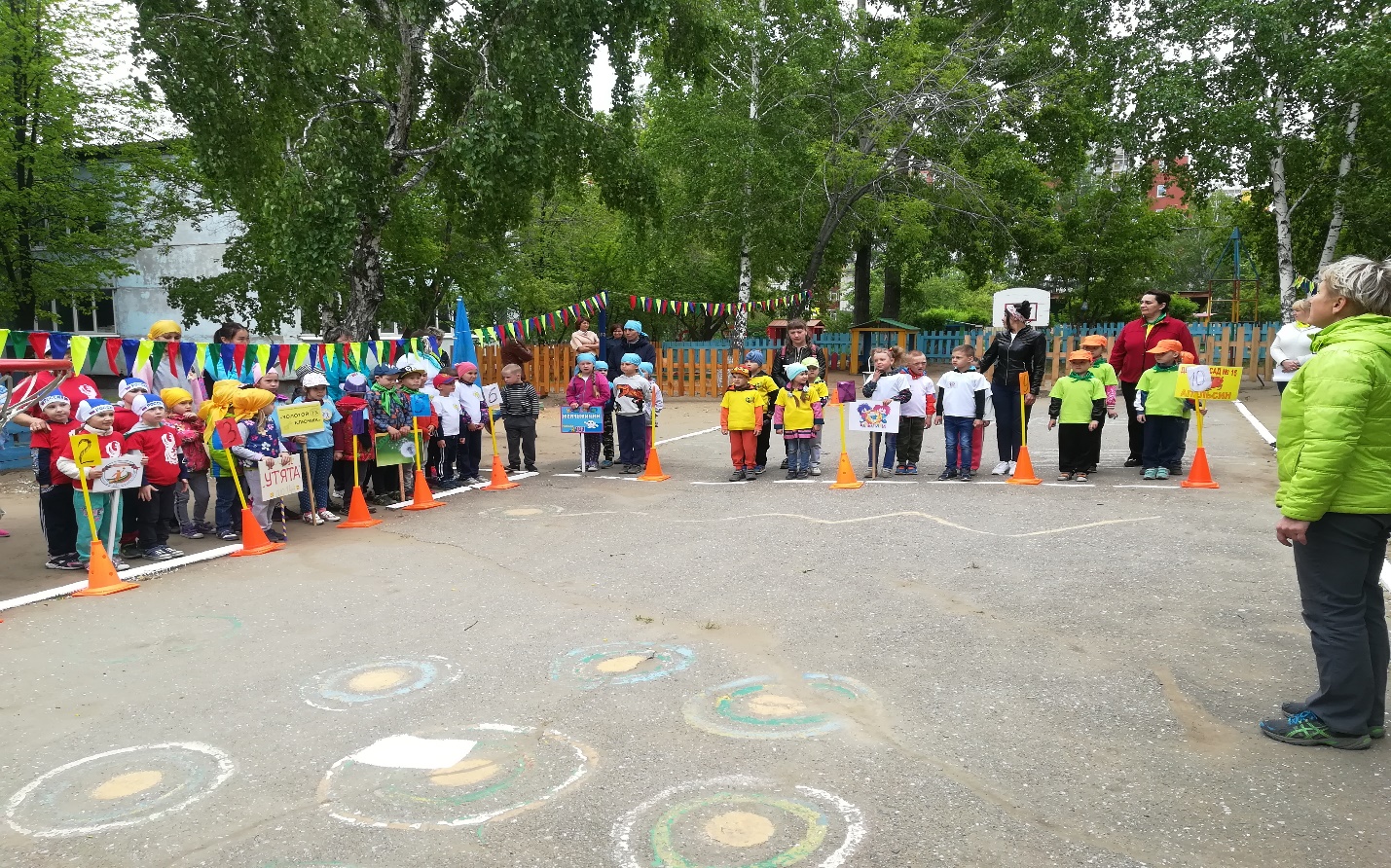 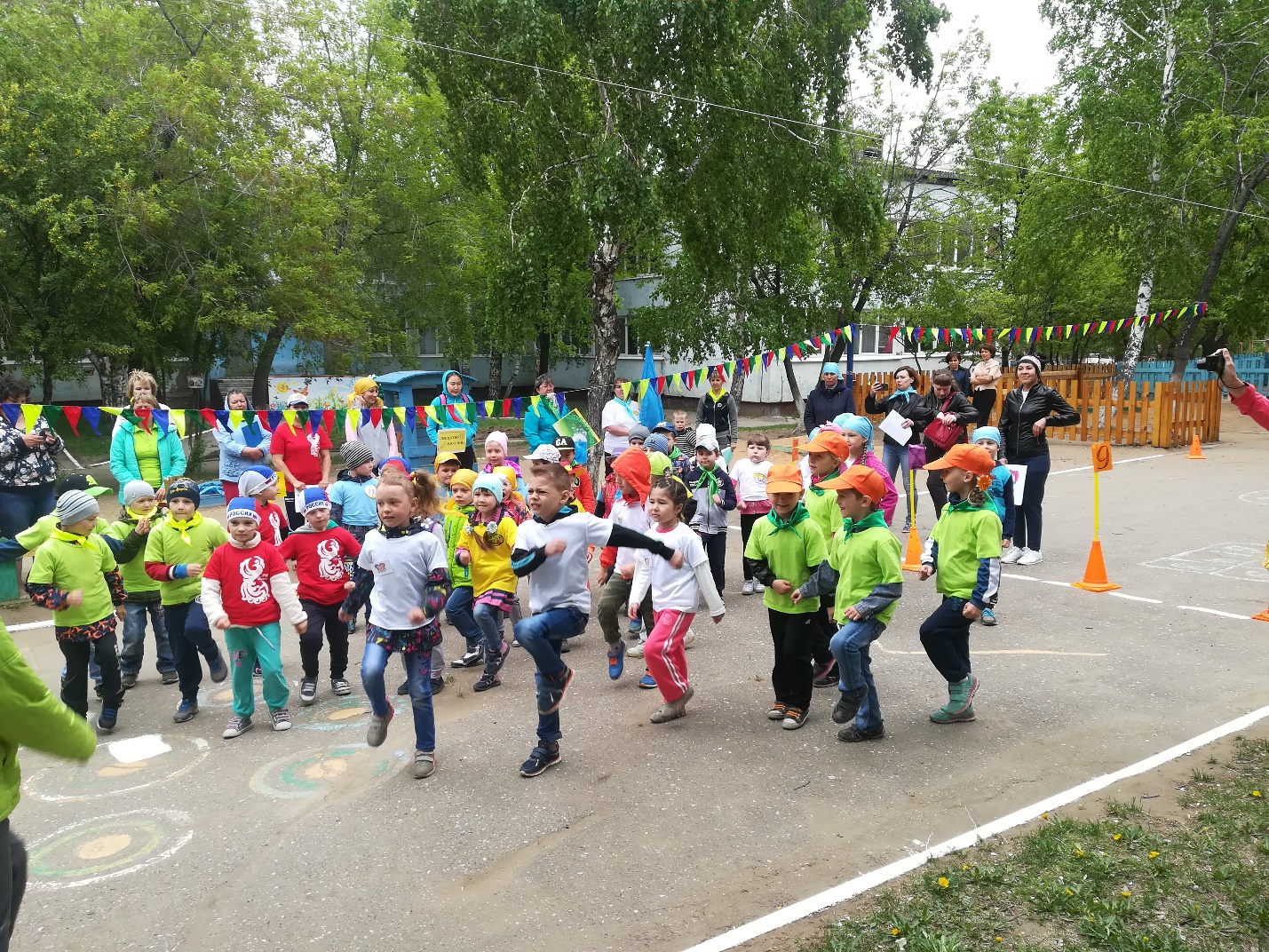 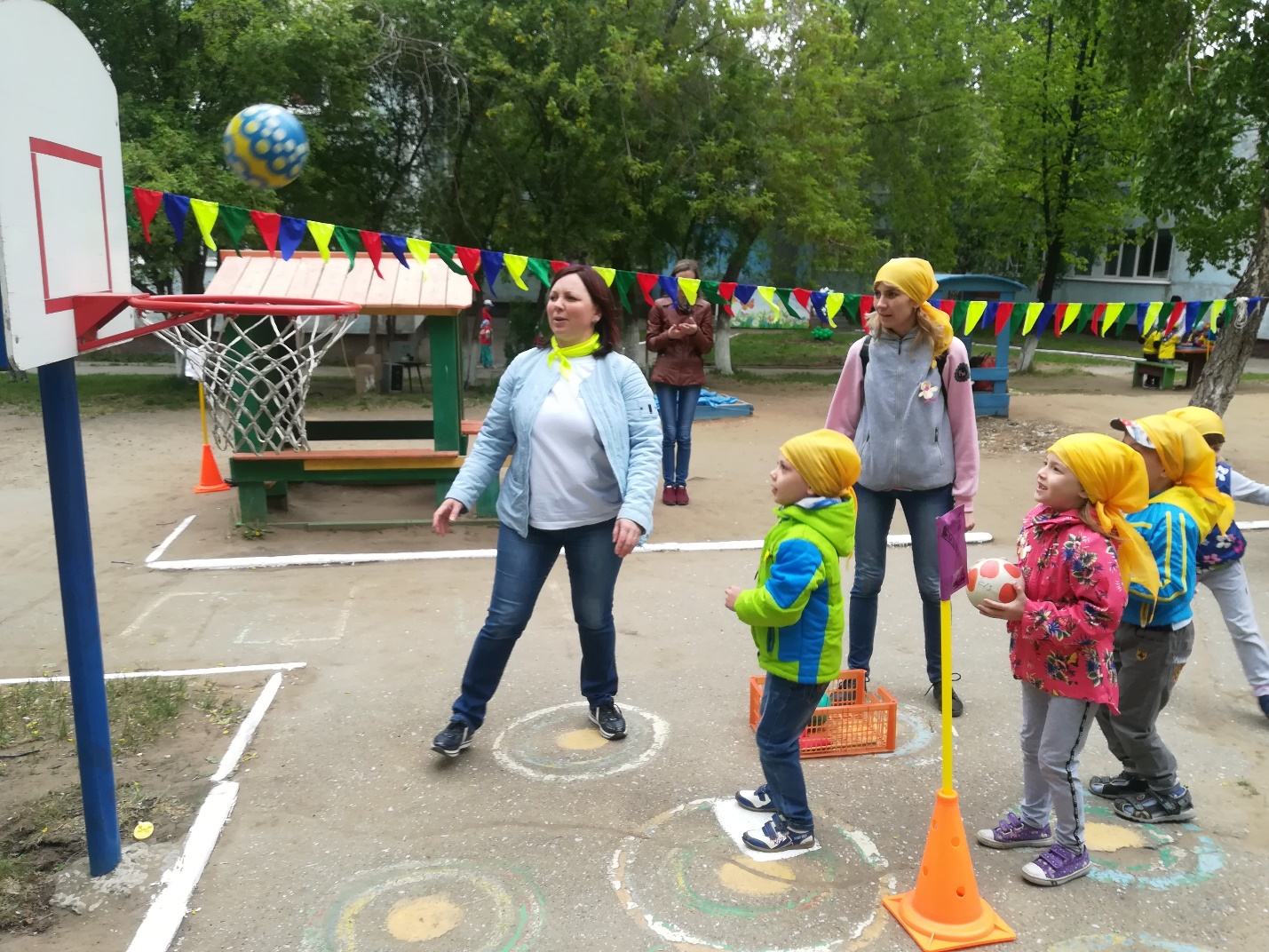 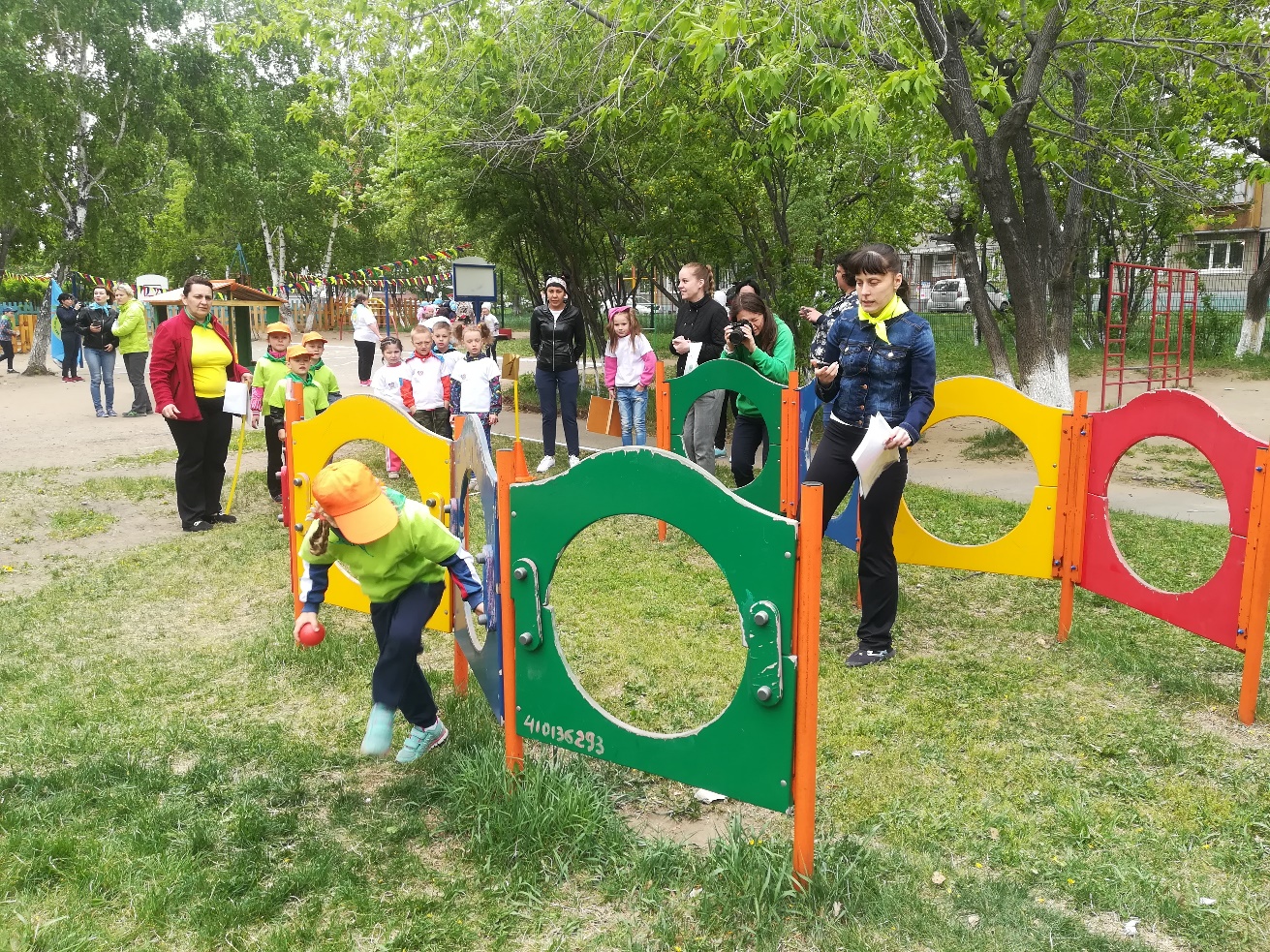 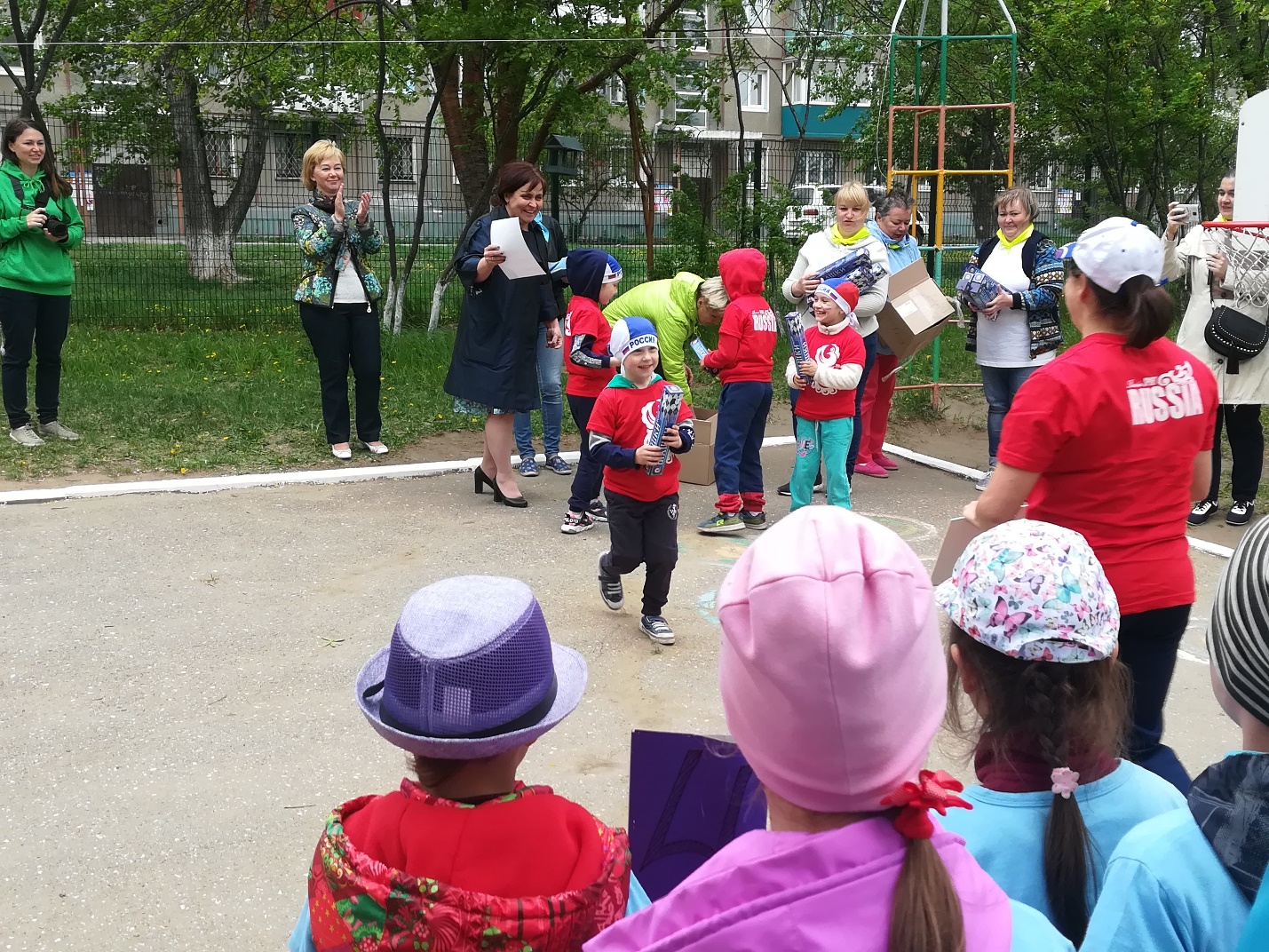 